Personal Statement: Part C
Extracurricular Activities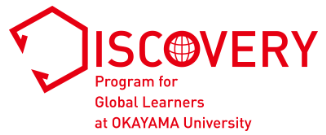 Applicant’s full name: 　　　　　　　　　　　　　　　　　　　List up to five extracurricular activities in which you have been involved such as school events, committees, clubs, sports teams, conventions, competitions, community activities, internships, jobs, study abroad, CAS (Creativity, Action, Service) activities, and volunteer work. Where relevant, mention leadership roles or responsibilities, awards, qualifications, or certificates earned. List activities in descending chronological order with the most recent one first.I hereby declare the above statements are true.  Signature ___________________________________________ Date _____________________________YearActivity or eventLeadership roles, responsibilities, awards, qualifications, or certificates earned (OPTIONAL) Experience, skills, or knowledge gained, and connection to future academic or career goals